Publicado en   el 26/06/2015 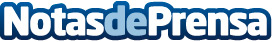 Aún quedan plazas libres para asistir al taller infantil de verano del Museo de NavarraDatos de contacto:Nota de prensa publicada en: https://www.notasdeprensa.es/aun-quedan-plazas-libres-para-asistir-al Categorias: Navarra Ocio para niños http://www.notasdeprensa.es